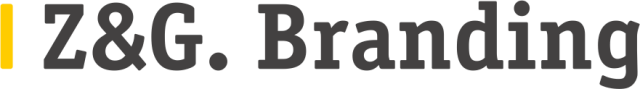 ВАКАНСИЯ В БРЕНДИНГОВОМ АГЕНТСТВЕ                         ДЛЯ ВЫПУСКНИКОВ УНИВЕРСИТЕТА!Офис-менеджер (делопроизводитель)от 15 000 до 25 000 руб.Z&G. Branding — брендинговое агентство Екатеринбург, улица Розы Люксембург, 22, оф. 609 Наш сайт: https://zg-brand.ru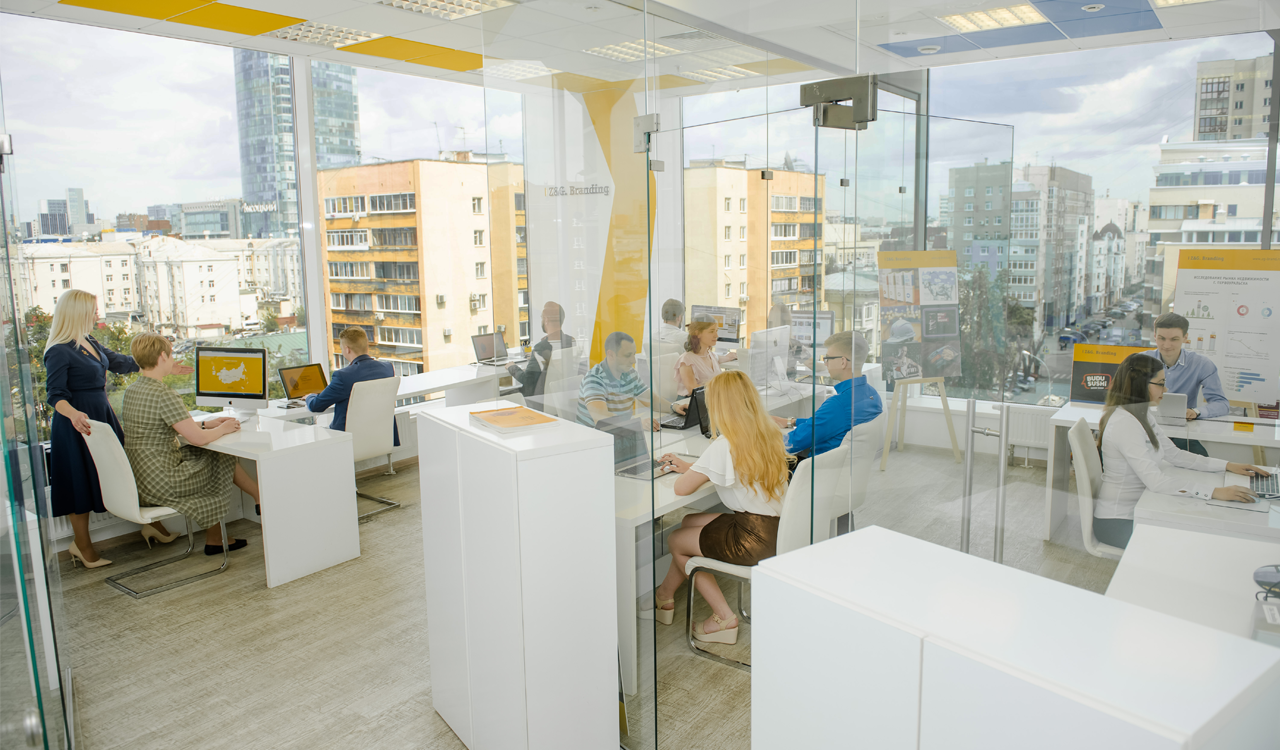 Z&G. Branding — одна из первых Российских компаний, которая создает бренды с юридической защитой. Мы верим, что создавая бренды, мы приносим пользу бизнесу наших клиентов. Наша особая гордость - сильная, творческая и нацеленная на успех команда, работы которой заслуженно завоевывают награды на международных и российских конкурсах (Logolounge, Red Apple, Аdvision awards и др.).Наше агентство входит в Ассоциацию Брендинговых компаний России (АБКР) и Ассоциацию коммуникационных агентств России (АКАР). За 12 лет работы мы создали и вывели на рынок более 500 брендов, география которых охватывает 120 городов РФ и 8 стран.Хотите стать частью нашей команды? Присоединяйтесь!Мы предлагаем:Возможность работать в интересном и активно развивающемся сегменте рынкаОфициальное трудоустройствоМолодой, креативный коллективВозможность обучаться, развиваться, общаться с самыми интересными компаниями рынкаКарьерный и профессиональный ростМы ожидаем:Внимательного отношения к деталямОтветственного подхода ко всему, что вы делаетеВашим большим плюсом будут знания в области делопроизводстваЖелательно высшее образованиеСпособность обрабатывать и структурировать большой объем информацииОбязательна грамотная устная и письменная речьВаши основные задачи:Ведение документооборота компании (договоры, счета, акты, акты-сверки, инструкции, положения и пр.)Подготовка тендерной документацииЗаключение договоров с подрядчикамиФормирование и ведение баз данных, отчетов, бюджетов, работа в 1С, СRM, рассылки клиентам и партнерамКурьерские и почтовые отправкиОбеспечение жизнедеятельности офиса (заказ канц. товаров, воды, чайно-кофейной группы, контроль чистоты в офисе)Организация корпоративных мероприятий (дни рождения сотрудников, корпоративы)Наши условия:Трудоустройство согласно ТК РФМесто работы: Центр, БЦ "Грин Парк", ул. Р. Люксембург, 22, оф. 609Заработная плата: оклад + переменная часть. Не задерживаем!График работы: по договоренностиОплата сотовой связиКонтактная информацияПрисылайте свое резюме или звоните в Z&G. Branding Ульяна, +7 (922) 12-12-466, ulyana@zg-brand.ru